Złota Pieczęć 2017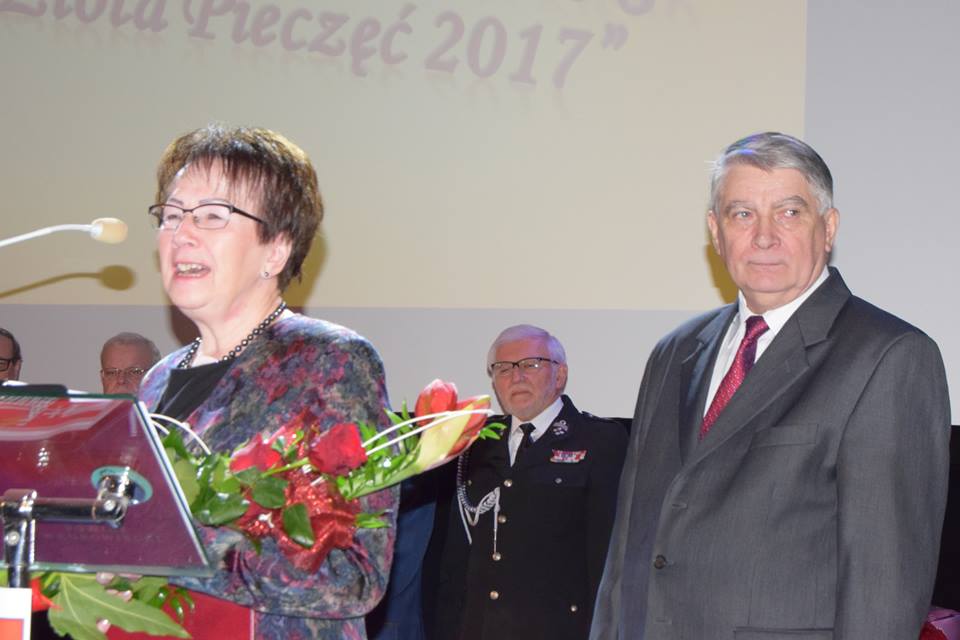 			Elżbieta Kapczyńska	Andrzej WieczorekZłota Pieczęć 2016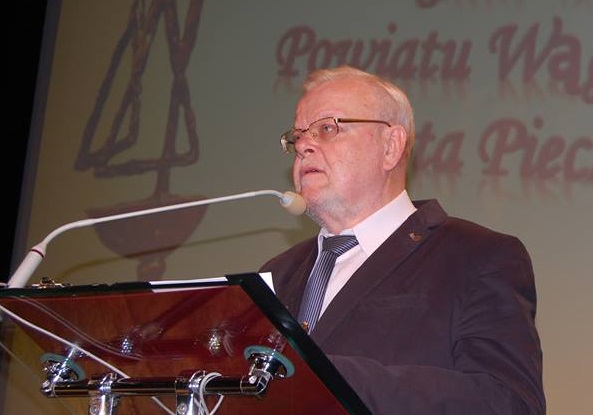                 Prof. Andrzej Wyrwa                                    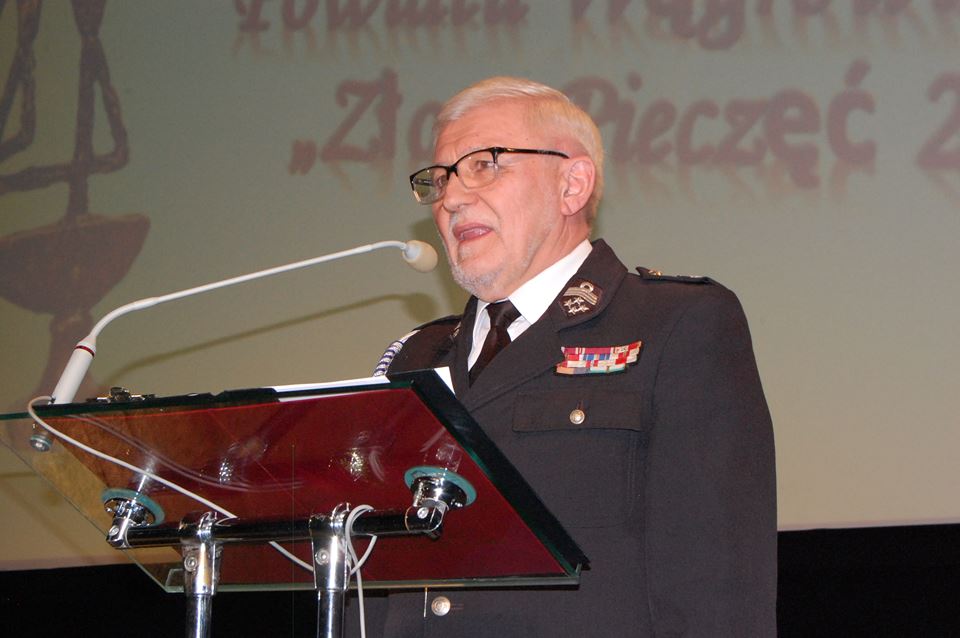 Złota Pieczęć 2015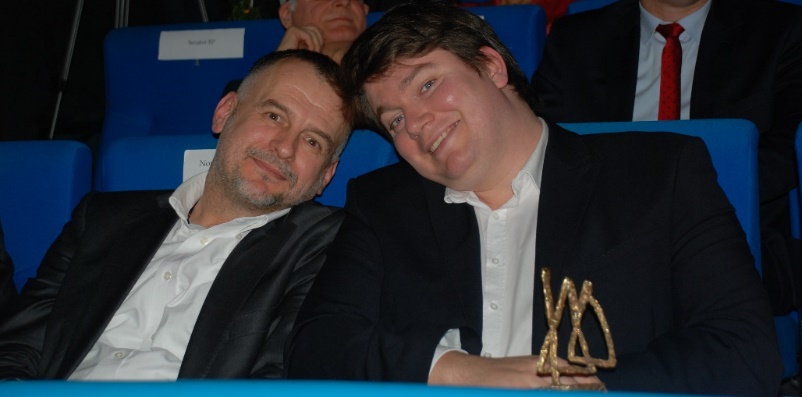 		         Andrzej Połczyński		            Jan NowakZłota Pieczęć 2014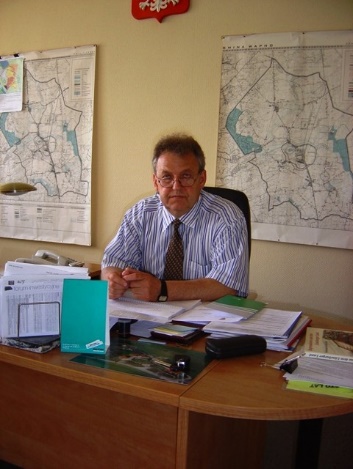 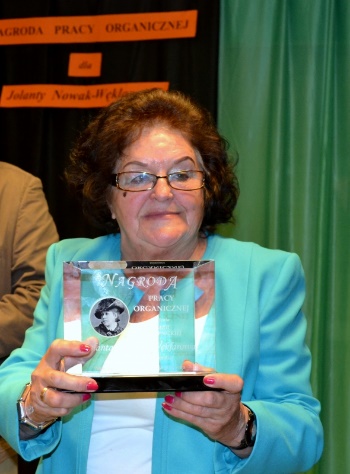 			        Andrzej Bąk	        Jolanta Nowak - WęklarowaZłota Pieczęć 2013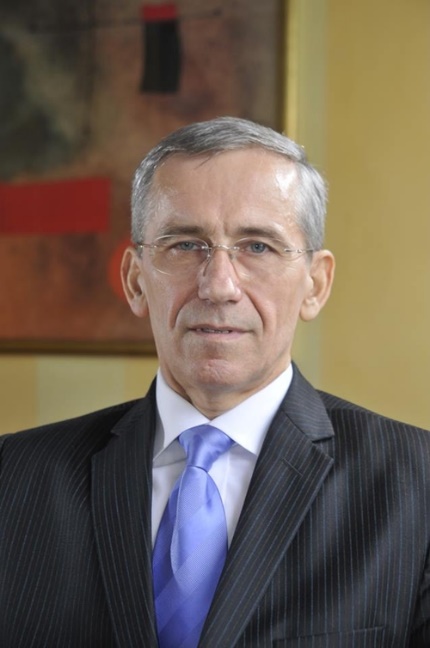 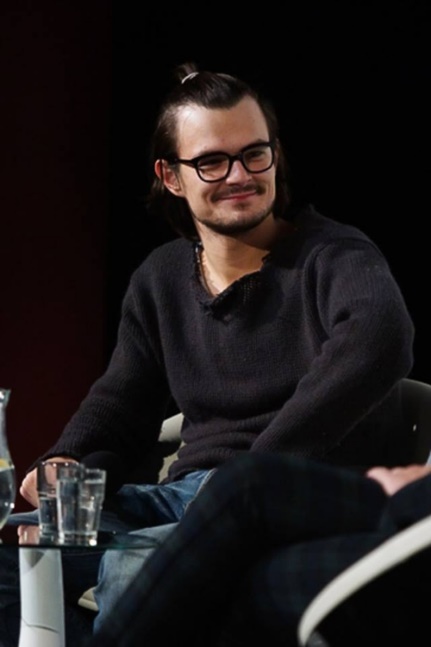                                    Stefan Mikołajczak		Dawid OgrodnikZłota Pieczęć 2012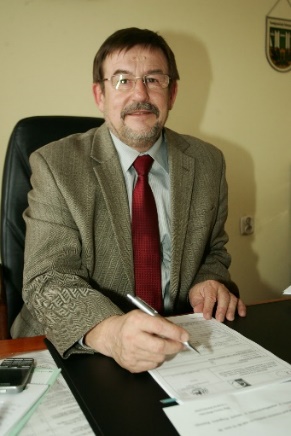 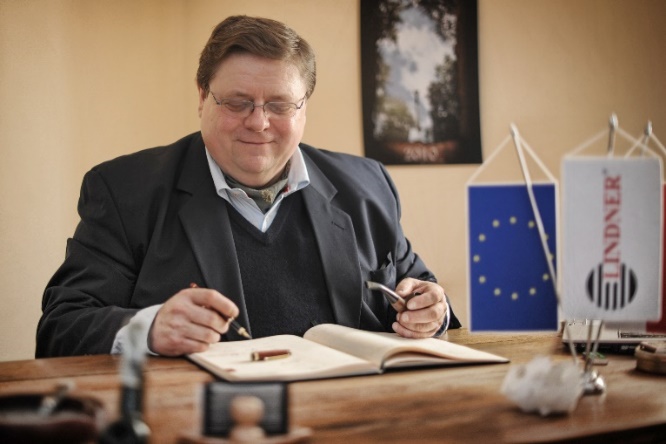 Złota Pieczęć 2012Złota Pieczęć 2012              Andrzej Banaszyński                               Zbigniew Lindner              Andrzej Banaszyński                               Zbigniew Lindner              Andrzej Banaszyński                               Zbigniew Lindner               Złota Pieczęć 2012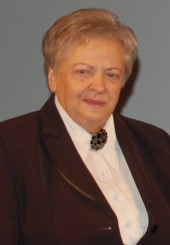 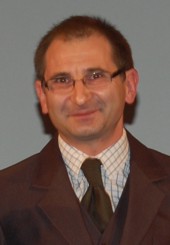 Maria BaarWłodzimierz Naumczyk                              Złota Pieczęć 2010                              Złota Pieczęć 2010                              Złota Pieczęć 2010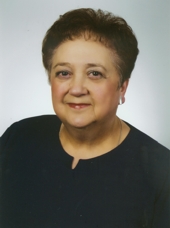 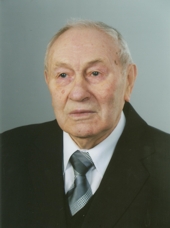 Irena Wojewódzka-KuczFranciszek MolendowskiZłota Pieczęć 2009Złota Pieczęć 2009Złota Pieczęć 2009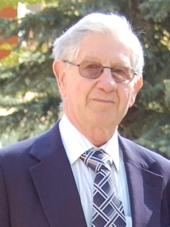 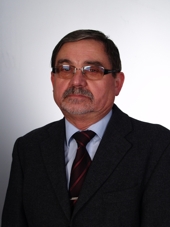 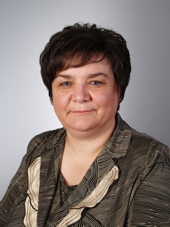 Zbigniew OrywałJerzy KasprzakMałgorzata Jazgar                                Złota Pieczęć 2008                                Złota Pieczęć 2008                                Złota Pieczęć 2008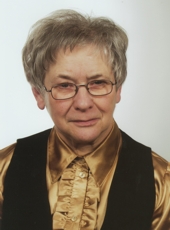 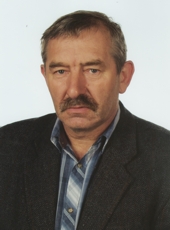 Leokadia GrajkowskaRyszard Kołacki                                Złota Pieczęć 2007                                Złota Pieczęć 2007                                Złota Pieczęć 2007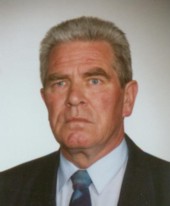 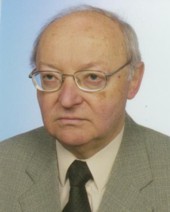 Marian SiwińskiZygmunt Nieżychowski                                Złota Pieczęć 2006                                Złota Pieczęć 2006                                Złota Pieczęć 2006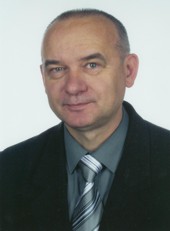 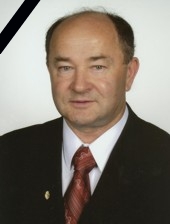 Jan KasperZdzisław GajewskiZłota Pieczęć 2005Złota Pieczęć 2005Złota Pieczęć 2005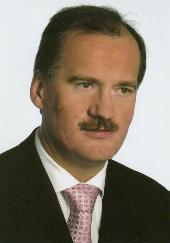 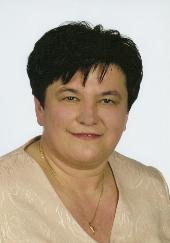 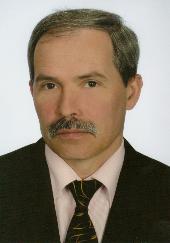 January BątkiewiczJadwiga RankeZdzisław SerwatkaZłota Pieczęć 2004Złota Pieczęć 2004Złota Pieczęć 2004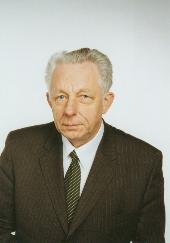 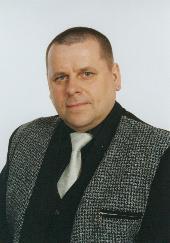 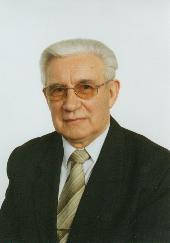 Alfons HemmerlingMieczysław JarzembowskiCzesław ZawadzkiZłota Pieczęć 2003Złota Pieczęć 2003Złota Pieczęć 2003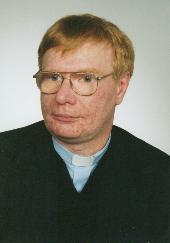 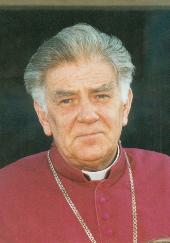 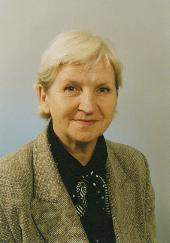 ks. Jan Kasztelanks. Andrzej RygielskiZofia ZawolZłota Pieczęć 2002Złota Pieczęć 2002Złota Pieczęć 2002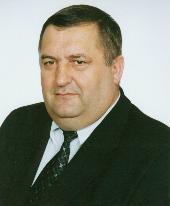 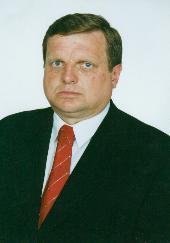 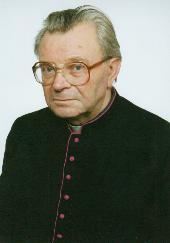 Bronisław ŁukaszewskiStanisław Marek Jóźwiakowskiks. Andrzej TrzemżalskiZłota Pieczęć 2001Złota Pieczęć 2001Złota Pieczęć 2001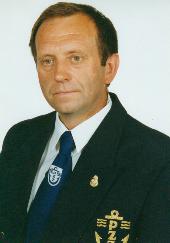 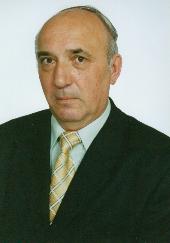 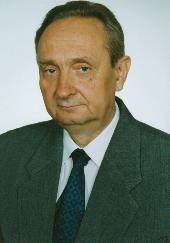 Mirosław Jańczakdr Władysław PurczyńskiWiktor Andrzej Walkowiak